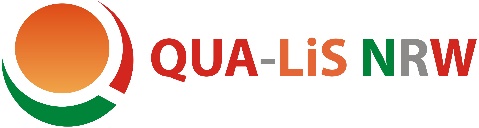 Integration von Zielen des Aktionsplans „Impulse 2020 - für queeres Leben in NRW“ in den Kernlehrplan Deutsch für die gymnasiale OberstufeFach: Deutsch Kompetenzerwartungen am Ende der Qualifikationsphase (Grundkurs)Inhaltsfeld Sprache Schülerinnen und Schüler vergleichen Sprachvarietäten in verschiedenen Erscheinungsformen (u.a. Soziolekt, Dialekt, Regionalsprache wie Niederdeutsch) und deren gesellschaftliche Bedeutsamkeit, erklären Veränderungstendenzen der Gegenwartssprache und ihre Ursachen (Mehrsprachigkeit, Einfluss von Medien, sprachliche Kreativität), erläutern Phänomene innerer und äußerer Mehrsprachigkeit und ihre Auswirkungen, erklären Formen gesteuerten und ungesteuerten Sprachwandels (u.a. Einführung gendergerechter Sprache). Kompetenzerwartungen am Ende der Qualifikationsphase (Leistungskurs)Inhaltsfeld Sprache Schülerinnen und Schüler vergleichen Sprachvarietäten in verschiedenen Erscheinungsformen (u. a. Soziolekt, Dialekt, Regionalsprache wie Niederdeutsch) und deren gesellschaftliche Bedeutsamkeit, auch unter historischer Perspektive, erklären theoriegestützt Veränderungstendenzen der Gegenwartssprache und ihre Ursachen (Mehrsprachigkeit, Einfluss von Medien, sprachliche Kreativität), erläutern den Erwerb mehrerer Sprachen sowie Phänomene innerer und äußerer Mehrsprachigkeit und ihre Auswirkungen, beurteilen Formen gesteuerten und ungesteuerten Sprachwandels (u.a. Einführung gendergerechter Sprache). 